You are creating a wedding cake for a couple.  The couple has already picked out a design that they like.  The cake is composed of three tiers.  Each tier is a square prism.  The bottom tier has a length of 20 inches.  The second tier has a length of 14 inches and the top tier has a length of 8 inches.  Each tier has a height of 6 inches. The surface of the entire cake will need to be covered in frosting.  How many cans of frosting will you need to buy, if each can covers 250 square inches? 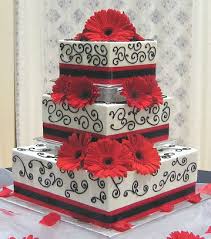 Calculate the surface area of the wedding cake.Remember, frosting will not be placed where the tiers 	are connected.Determine how many cans of frosting you will need.Show work to support your answer using words, 	numbers, and/or pictures.